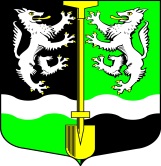 АДМИНИСТРАЦИЯ                                                                  МУНИЦИПАЛЬНОГО ОБРАЗОВАНИЯ                                             СЕЛИВАНОВСКОЕ СЕЛЬСКОЕ  ПОСЕЛЕНИЕ                                 ВОЛХОВСКОГО МУНИЦИПАЛЬНОГО РАЙОНА                     ЛЕНИНГРАДСКОЙ ОБЛАСТИПОСТАНОВЛЕНИЕот 29 января 2021 года                                                                                      № 10Об утверждении долгосрочной муниципальной программы«Развитие культуры  в муниципальном образовании Селивановское  сельское поселение Волховского муниципального района Ленинградской области на 2021-2023 годы»В соответствии с федеральным законом от 06 октября 2003 года № 131-ФЗ «Об общих принципах организации местного самоуправления в Российской Федерации», на основании Устава муниципального образования Селивановское сельское поселение Волховского муниципального района Ленинградской области, в целях создания условий для обеспечения жителей Селивановского сельского поселения услугами культуры, администрация муниципального образования Селивановское сельское поселение Волховского муниципального района Ленинградской области,ПОСТАНОВЛЯЕТ:1.Утвердить муниципальную программу «Развитие культуры  в муниципальном образовании Селивановское  сельское поселение Волховского муниципального района Ленинградской области на 2021-2023 годы» согласно приложению.2.Настоящее постановление подлежит официальному опубликованию в газете «Волховские огни» и размещению на официальном сайте администрации МО Селивановское сельское поселение в сети «Интернет».3.Контроль за исполнением настоящего постановления оставляю за собой.Глава администрацииМО Селивановское сельское поселение                                         М.Ф.ПетроваУТВЕРЖДЕНАпостановлением администрациимуниципального образованияСеливановское сельское поселение от 29 января 2021 г. № 10Муниципальная  программа«Развитие культуры  в муниципальном образовании Селивановское  сельское поселение Волховского муниципального района Ленинградской области на 2021-2023 годы»ПАСПОРТ Муниципальной  программы«Развитие культуры  в муниципальном образовании Селивановское  сельское поселение Волховского муниципального района Ленинградской области на 2021-2023 годы»Раздел 1. Содержание проблемы и обоснование необходимости ПрограммыНа сегодняшний день среди основных проблем современного общества важно выделить социальную разобщенность, безынициативность граждан, отсутствие устоявшихся ценностных ориентиров. В связи с этим разработанная Программа предусматривает активное вовлечение сельского населения в культурно-досуговую и просветительскую деятельность, что способствует развитию творческого потенциала и организации досуга населения, а с другой стороны, служит средством продвижения общечеловеческих культурных ценностей.Программа определяет приоритеты развития культуры Селивановского сельского поселения на ближайшие три года и включает организационно-методические, управленческие, информационные  мероприятия, направленные на   сохранение традиционной народной культуры, развитие самодеятельного художественного творчества, организацию досуга и отдыха, создание условий для предоставления качественных услуг, оказываемых учреждениями культуры для населения. Неоспорим тот факт, что культура положительно влияет на экономику через совершенствование интеллектуального, образовательного, духовного потенциала граждан, занятых в сфере материального производства.На территории МО Селивановское сельское поселение осуществляет свою деятельность одно учреждение культуры - МБУКИС «Селивановский сельский Дом Культуры». Современное состояние материально-технической базы МБУКИС «Селивановский СДК» характеризуется высокой степенью изношенности здания, оборудования, отсутствием инженерных коммуникаций, недостаточным финансированием мероприятий. Несоответствие материально-технического состояния и оснащенности учреждения культуры современным нормам и изменившимся социокультурным ориентациям населения является сдерживающим фактором достижения цели  обеспечения равных возможностей доступа и повышения  качества оказываемых услуг.Разработка муниципальной целевой программы «Развитие культуры» позволит поддерживать и развивать все  направления сферы культуры, наиболее эффективно использовать финансовые ресурсы, обеспечивать выполнение функций, возложенных на муниципальное учреждение культуры МБУКИС «Селивановский СДК».Раздел 2. Цели и задачи ПрограммыОсновные цели реализации Программы:1.сохранение и развитие культурно - досуговой и библиотечной деятельности;2.повышение уровня удовлетворения социальных и духовных потребностей населения.Задачи Программы:-обеспечение функционирования МБУКИС «Селивановский сельский Дом Культуры»;-организация досуга населения МО Селивановское сельское поселение;-библиотечное обслуживание населения МО Селивановское сельское поселение, комплектование библиотечных фондов Селивановской сельской библиотеки;-осуществление мероприятий по укреплению материально-технической базы МБУКИС «Селивановский сельский Дом Культуры»;-приобретение ноутбука, одежды для сцены, акустической системы;-капитальный ремонт МБУКИС «Селивановский сельский Дом Культуры»Раздел 3. Сроки реализации ПрограммыПрограмма рассчитана на период реализации с 2021 по 2023 годы. Программа не имеет строгой разбивки на этапы, мероприятия реализуются на протяжении всего срока реализации Программы.В ходе исполнения Программы возможна корректировка параметров и ежегодных планов ее реализации в рамках бюджетного процесса в МО Селивановское сельское поселение.Раздел 4. Финансовые затраты по реализации ПрограммыФинансирование Программы осуществляется за счет средств Федерального бюджета, бюджета Ленинградской области и бюджета МО Селивановское сельское поселение.      Объемы финансирования Программы подлежат ежегодному уточнению при формировании проекта бюджета  МО Селивановское сельское поселение на очередной финансовый год, исходя из возможностей.    Раздел 5. Перечень основных мероприятий ПрограммыПеречень основных мероприятий Программы определен исходя из необходимости достижения ее целей и основных задач.Перечень мероприятий программы отражен в приложении № 1 к муниципальной программе  «Развитие культуры  в муниципальном образовании Селивановское  сельское поселение Волховского муниципального района Ленинградской области на 2021-2023 годы».Раздел 6. Перечень целевых показателей ПрограммыПеречень целевых показателей Программы с расшифровкой плановых значений по годам её реализации отражен в приложении № 2 к муниципальной подпрограмме  «Развитие культуры  в муниципальном образовании Селивановское  сельское поселение Волховского муниципального района Ленинградской области на 2021-2023 годы».Раздел 7. Ожидаемые конечные результаты ПрограммыРезультатом реализации Программы станет улучшение качества услуг, предоставляемых муниципальным учреждением культуры МБУКИС «Селивановский сельский Дом Культуры», что является одним из составляющих критериев повышения качества жизни сельского населения.Раздел 6. Система управления реализацией ПрограммыМеханизм реализации Программы включает использование комплекса организационных, управленческих и экономических мер.Администрация МО Селивановское сельское поселение осуществляет:-контроль над ходом реализации Программы, мониторинг качества программных мероприятий;-контроль за целевым и эффективным использованием средств, выделяемых на реализацию Программы;-работу по корректировке Программы на основании результатов работы;Общее руководство и контроль над ходом реализации Программы осуществляет глава администрации муниципального образования Селивановское сельское поселение.Приложение 1к муниципальной программе«Развитие культуры в муниципальном образованииСеливановское сельское поселениеВолховского муниципального района Ленинградской области на 2021 – 2023 г.г.»Основные мероприятия по реализации муниципальной программы «Развитие культуры в муниципальном образовании Селивановское сельское поселение Волховского муниципального района Ленинградской области на 2021 – 2023 г.г.»Приложение 2к муниципальной программе«Развитие культуры в муниципальном образованииСеливановское сельское поселениеВолховского муниципального района Ленинградской области на 2021 – 2023 г.г.»Перечень целевых показателей муниципальной программы «Развитие культуры в муниципальном образовании Селивановское сельское поселение Волховского муниципального района Ленинградской области на 2021 – 2023 г.г.»Полное наименование ПрограммыРазвитие культуры  в муниципальном образовании Селивановское  сельское поселение Волховского муниципального района Ленинградской области на 2021-2023 годы.Основание для разработки ПрограммыФедеральный закон от 06.10.2003 года № 131-ФЗ «Об общих принципах организации местного самоуправления в Российской Федерации»;Устав муниципального образования Селивановское сельское поселение Волховского муниципального района Ленинградской области.Заказчик ПрограммыАдминистрация МО Селивановское сельское поселение Волховского муниципального района Ленинградской областиИсполнитель ПрограммыАдминистрация МО Селивановское сельское поселение Волховского муниципального района Ленинградской области, МБУКИС «Селивановский сельский Дом Культуры», Селивановская сельская библиотека.Цели Программы-сохранение и развитие культурно - досуговой и библиотечной деятельности;-повышение уровня удовлетворения социальных и духовных потребностей населения.Задачи Программы-обеспечение функционирования МБУКИС «Селивановский сельский Дом Культуры»;-организация досуга населения МО Селивановское сельское поселение;-библиотечное обслуживание населения МО Селивановское сельское поселение, комплектование библиотечных фондов Селивановской сельской библиотеки;-осуществление мероприятий по укреплению материально-технической базы МБУКИС «Селивановский сельский Дом Культуры»;-приобретение ноутбука, одежды для сцены, акустической системы;-капитальный ремонт МБУКИС «Селивановский сельский Дом Культуры».Целевые показатели Программы1.Увеличение количества проведенных мероприятий2.Увеличение количества проведенных платных мероприятий3.Увеличение количества проведенных мероприятий для детей4.Увеличение количества посетителей на мероприятияхСроки реализации Программы2021-2023 годыОбъемы и источники финансирования ПрограммыФинансирование Программы осуществляется за счет средств Федерального бюджета, бюджета Ленинградской области и бюджета МО Селивановское сельское поселение и составляет 11278172,97 рублей.Общий объем финансирования мероприятий Программы по годам составляет:-2021 год – 1318063,16 руб., в том числе:Федеральный бюджет – 0,00 руб.;Бюджет Ленинградской области – 385000,00 руб.;Бюджет МО Селивановское сельское поселение – 933063,16 руб.-2022 год – 9401209,81., в том числе:  Федеральный бюджет – 4566800,00 руб.;Бюджет Ленинградской области – 3581803,92 руб.;Бюджет МО Селивановское сельское поселение – 1252605,89 руб.-2023 год  - 558900,00 руб., в том числе:Федеральный бюджет – 0,00 руб.;Бюджет Ленинградской области – 0,00 руб.;Бюджет МО Селивановское сельское поселение – 558900,00 руб.Ожидаемые конечные результаты ПрограммыПовышение социальной роли культуры, организация досуга жителей МО Селивановское сельское поселение, рост количества граждан, принявших участие в культурно-массовых мероприятиях, привлечение подрастающего поколения к активным занятиям спортом и участию в творческих мероприятиях; укрепление материально-технической базы учреждения; развитие самодеятельного народного творчества, капитальный ремонт МБУКИС «Селивановский сельский Дом Культуры».Система организации контроля за исполнением ПрограммыКонтроль  за реализацией Программы осуществляет   администрация муниципального образования Селивановское сельское поселение.№ п/пНаименование мероприятийИсполнитель мероприятияИсточники финансированияОбъем финансирования, руб.Объем финансирования, руб.Объем финансирования, руб.№ п/пНаименование мероприятийИсполнитель мероприятияИсточники финансирования2021 г.2022 г.2023 г.1Приобретение ноутбука, одежды для сцены, акустической системыМБУКИС «Селивановский сельский Дом Культуры»ВСЕГО, из них:Бюджет Ленинградской областиБюджет МО Селивановское сельское поселение405263,16385000,0020263,160,000,002Капитальный ремонт МБУКИС «Селивановский сельский Дом Культуры»Администрация муниципального образования Селивановское сельское поселение, МБУКИС «Селивановский сельский Дом Культуры»ВСЕГО,из них:Федеральный бюджетБюджет Ленинградской областиБюджет МО Селивановское сельское поселение0,008954509,8145668003581803,92805905,890,003Сохранение и развитие народной культуры и самодеятельности творчестваАдминистрация муниципального образования Селивановское сельское поселение, МБУКИС «Селивановский сельский Дом Культуры»Бюджет МО Селивановское сельское поселение340000,00346700,00458900,004Выплаты стимулирующего характера работникам муниципальных учреждений культуры Администрация муниципального образования Селивановское сельское поселение, МБУКИС «Селивановский сельский Дом Культуры»Бюджет МО Селивановское сельское поселение572800,00100000,00100000,00ИТОГОИТОГОИТОГОВСЕГО, из них:Федеральный бюджетБюджет Ленинградской областиБюджет МО Селивановское сельское поселение1318063,160,00385000,00933063,169401209,814566800,003581803,921252605,89558900,000,000,00558900,00Показатель2020 год2021 год2022 год2023 годКоличество проведенных мероприятий99100102105Количество проведенных платных мероприятий29303132Количество проведенных мероприятий для детей31323334Количество посетителей на мероприятиях3588359235963600